Country*	Main Company Phone Number*	800 Number	 Attach company logo to be displayed in Directory and send via email to: membership@atia.org. Company Description*	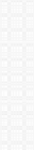 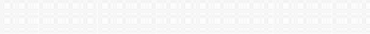 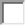 Company Technology and Business Areas of Focus for Directory search options. Please select all that apply.Disability*Blindness Cognitive CommunicationDeaf/Hard of Hearing LearningLow Vision Mobility Physical OtherAge / Population*Early childhood SchoolHigher education Post-Secondary AdultSenior / Aging OtherEnvironment*Academic Institution AccessibilityHome HospitalIndependent Living Rehabilitation SchoolWeb accessibility Your email address will be your username.	Password*	Phone Number*	First Name*	Last Name*	Title*	Last Name	Title	Last Name	Title	Last Name	Title	Phone Number	Last Name	Title	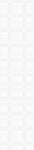 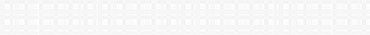 Enter PasswordConfirm PasswordHow did you hear about ATIA?ConferenceHow did you hear about ATIA?Conference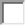 ATIA Staff Web site EmailATIA Staff Web site EmailATIA Staff Web site EmailATIA MemberComments / NotesATIA MemberComments / Notes